								February 3, 2020Dear Families,We hope everyone had a great week! We have begun our Mid-Year Assessments. Students are being assessed by their teachers in reading using Fountas and Pinnell Running Records. Students are also taking their I-ready 2nd diagnostic to see progress they have made so far in math and reading. Students in all grades are showing incredible growth. Upcoming EventsParent Association Movie Night: February 1stThe February SLT meeting has been rescheduled. It is now on February 26thFebruary 12,13: Valentine’s SaleFebruary 13: School Tour 9amFebruary 17-21: School Closed for Midwinter RecessBig Announcement	We are proud to announce that PS 24 has officially engaged in a partnership with the NYPCC (New York Psychotherapy and Counseling Center). A special thank you to one of our parents, Jason Guardado for assisting in bringing this important partnership to our community. This partnership will allow us to better support our entire community with many different health needs. More info to follow.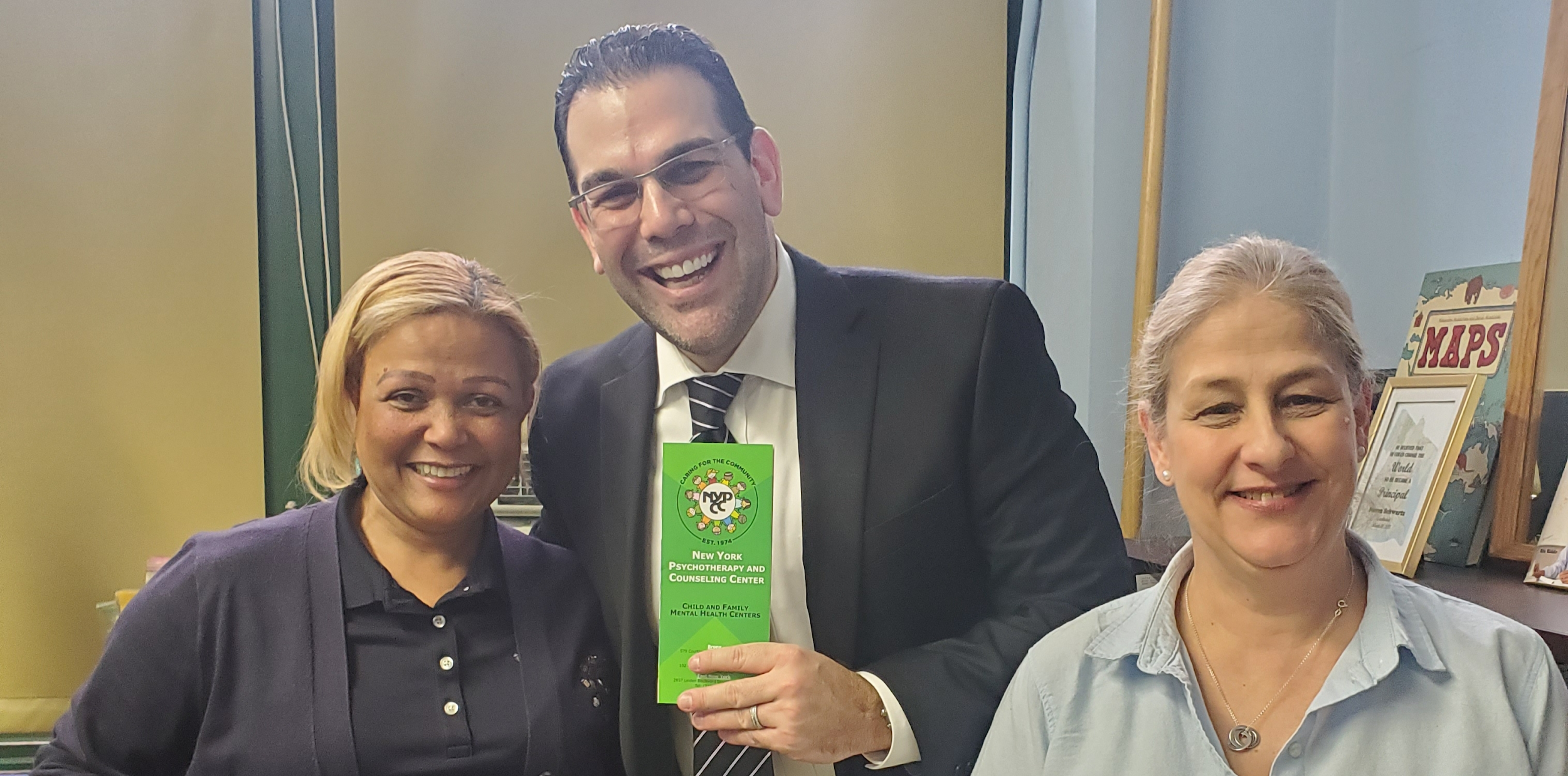 If you have any questions or concerns please email the administration or parent coordinator directly at: sschwartz@schools.nyc.gov,  namster@schools.nyc.gov, aparedes@schools.nyc.gov or fbyrne@schools.nyc.govWe look forward to a great week! Thank you for your support and please remember to ask your children about all of the exciting things they are learning at school every day. 								Sincerely,								P.S. 24 Administration